 Додаток 1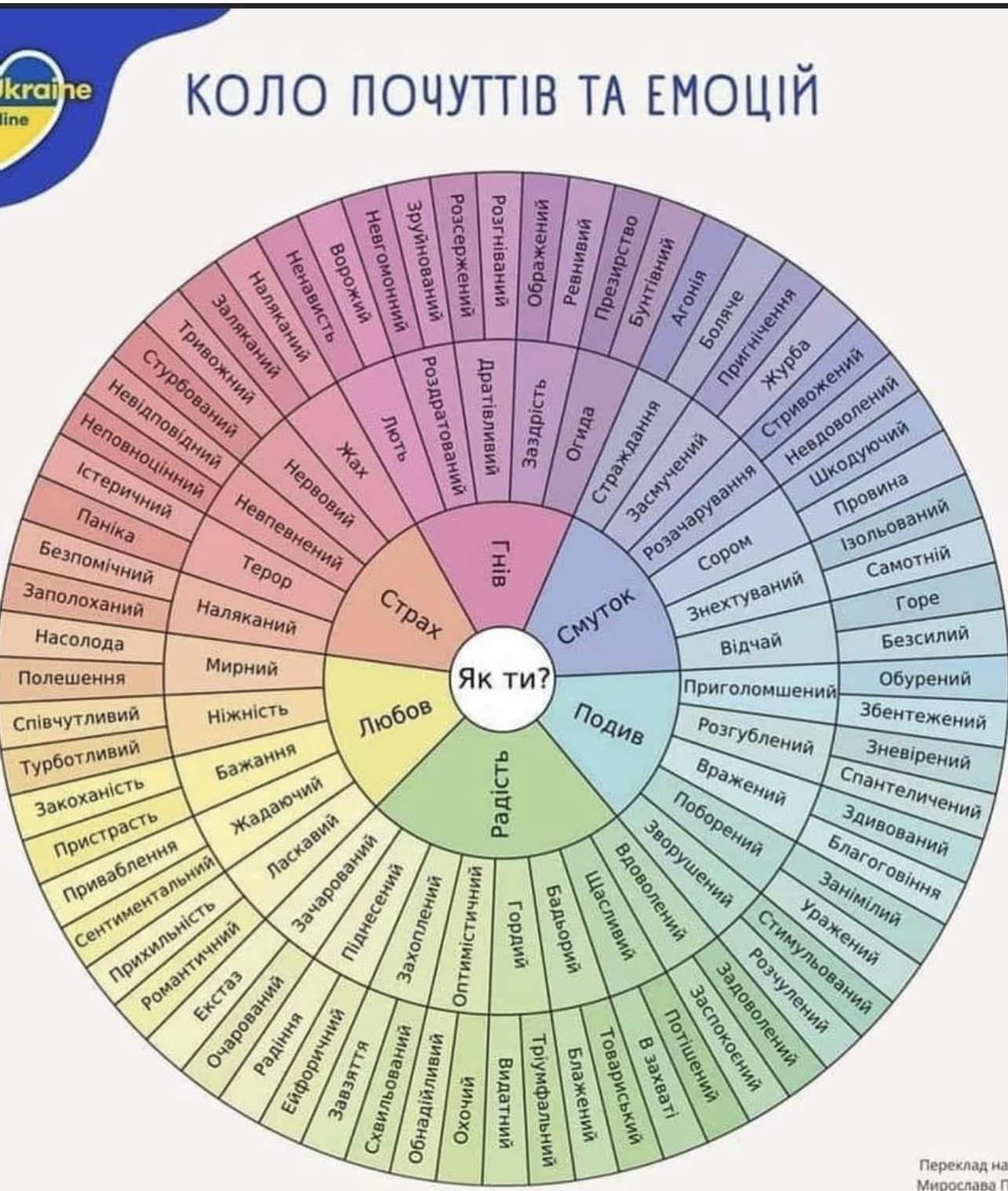 Додаток 2                                    Слова-асоціації для І групи                      Спокій – ворог,   змій,    Соловей-розбійник                                                          Слова-асоціації для ІІ групи                             Холодні крижини,   берег,   палиця                                    Слова-асоціації для ІІІ групи             Сльози,   чекання чогось страшного,  Толин батькоДодаток 3 І групаНе було того дня, щоб хто-небудь не жалівся на Федька:там шибку з рогатки вибив; там синяка підбив своєму "закадишному" другові; там перекинув діжку з дощовою водою, яку збирали з таким клопотом.Наче біс який сидів у хлопцеві! Усі діти як діти,— граються, бавляться тихо, лагідно. Федькові ж, неодмінно, щоб битися, щоб що-небудь перевернути догори ногами. Спокій був його ворогом, з яким він боровся на кожному місці…Або пускають хлопці змія…Федько сидить у себе на воротях, як Соловей-Розбійник на дереві, і дивиться. Він усе любить або по кришах лазити, або на воротях сидіти…Він ще здалеку кричить:— Ану, гей там, давай сюди змія!Буде однімати… Руки в кишені, картуз набакир, іде, не поспішає. Але тікать і не пробуй, Федько усяку собаку випередить…Але тут, буває, візьме й зробить несподіване. Коли вже хлопці далеко і не можуть йому нічого зробити, він раптом вертається і віддає змія. Навіть принесе ще своїх ниток і дасть.Додаток 3 ІІ групаТоля опинився сам серед страшних, холодних крижин, які всі ворушились, лізли одна на одну, тріщали, крутились.На березі щось кричали, бігали. Толя розтерявся…Тільки стояв і тихенько став плакати…В цей час звідкись узявся Федько…— Держись, Только! Я зараз буду коло тебе! Держись, не бігай, стій на місці!— Тепер переходь сюди!.. Ну, от бачиш... Тепер іди на цей край. Іди сміливо, не бійсь... Ставай тут. Стій, не бійсь. Я піду назад, підштовхну тепер до берега...Федько перебіг на другий кінець крижини і тільки хотів упертись палицею в дно річки, як раптом під ним почувся тріск, крихка крижина розломалась надвоє, і Федько зник з льоду.Всі так і замерли…— Толю! Толю! — кричав Федько.— Подай мені палицю свою... Подай палицю... Я вилізу.Але крижину в цей час підбило до берега і Толя, як стріла, вилетів з неї.Стьопка, Спірка й інші хлопці кинулись до Федька і протягнули йому палицю. Федько весь посинів уже і хотів взятись за палицю, але рука не слухалась, заклякла.А підійти до нього не можна…Федько був весь синій од холоду і того, що держався зубами за пояс. Але, як тільки витягнули його на тверде, він став на ноги і почав швидко-швидко топати й махати руками. Вода лилася з нього, зуби йому цокали, але він на те не вважав.— Нічого, не перший раз, я цієї зими три рази на льоду провалювався. Треба тільки бігати.Додаток 3 ІІІ групаФедько аж труситись перестав і подивився на Толю. А мати Федькова так і спалахнула.— Ох, Боже ж мій! Та що ж ти собі думаєш, люципере ти! Та батько ж з тебе три шкури здере, та він же на тобі живого місця не оставить. Чом тебе чортяка не вхопила там у воді, ти, идоляко!І вона зо всієї сили ударила Федька по голові. Федько аж упав на одно коліно і закрив руками голову. Мати знов хотіла вдарити його.— Підождіть, Іванихо! — зупинив її батько Толин і підняв Федька.— Встань... Чекайте, Іванихо... Я хочу спитать його... Федьку, я вірю тобі, я знаю, що ти ніколи не брешеш, не бреши й тепер: говори, ти потягнув Толю на річку?Федько трусився, коліна йому зігнулись і хилитались на всі боки. Він мовчав.— Говори ж, падлюко! — торсонула його мати.Федько глянув на Толю,— той великими, повними страху й тоски очима дивився прямо на нього. Сльози текли йому по щоках і зупинялись в куточках рота. Толя машинально злизував їх язиком і все дивився на Федька з чеканням чогось страшного.— Ну, говори ж, Федьку! — нетерпляче сказав батько Толин.Федько одвів очі од Толі, похилився і тихо сказав:— Повів...— І пхнув його на кригу?— Пхнув...— Паршивець же ти! — крикнув Толин батько і сильно хляснув Федька по лиці. А потім повернувся до Федькової матері і сказав:— Надіюсь, що на цей раз чоловік ваш покарає його, як слід... Инакше, лучче очистіть мені кватирю.